Анкета участника семинара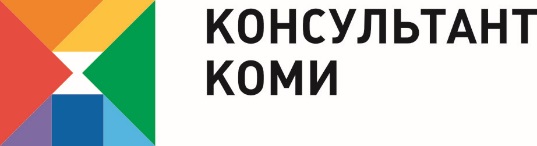 Тема семинара: Применение профессиональных стандартов.Выступающие: •	кандидат экономических наук, доцент, эксперт Аналитического центра при Правительстве РФ, председатель Коорсовета КРЭУС Ирина Зимина •	зам. председателя КРЭУС, доцент КРАГСиУ, эксперт в области управления персоналом Юлия Каневаспециалист компании «Консультант Коми».Дата проведения:  7 июня 2018 года.Место проведения: г. Сыктывкар, Первомайская 62, 6 этаж, конференц-зал компании «Консультант Коми».Время проведения: 09:30 – 13.00.Для участия в семинаре просим уточнить следующие данные: Ф.И.О: Место работы:Должность:Контактная информация:Телефон: Эл почта: Вопрос для выступающих спикеров (здесь укажите вопрос по теме мероприятия, ответ на который вы бы хотели получить):          Дата                                    Подпись                                                     Ф.И.ОЗаполненную анкету следует передать специалисту по информационному сопровождению до 29.05.2018 включительно, либо отправить на почту: promo@consultantkomi.ru Заполненная анкета является подтверждением Вашего участия в семинаре. Количество мест ограничено.